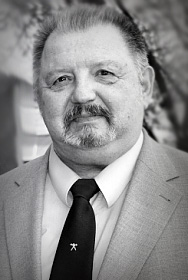 АНАТОЛІЙ МИКОЛАЙОВИЧ ЛАПУТІНдоктор біологічних наук, професор, академік,
заслужений діяч науки і техніки УкраїниСПОГАДИ ПРО ВЧИТЕЛЯ «Професія від бога одна – учитель, всі інші від учителя».К.Д. УшинськийЯ завжди називав його вчителем, тому що він дійсно був учителем, учителем від Бога. Анатолій Миколайович був учителем не тільки з кандидатської та докторської дисертаціям, він – учитель життя. Мабуть, не випадково він помер три роки тому 5 жовтня – у Всесвітній день учителя.Познайомились ми з Анатолієм Миколайовичем у 1979 році зовсім випадково. Після чергової спроби вирішити питання вступу до аспірантури з проректором з наукової роботи КДІФК, яке завершилось нічим, мені пощастило познайомитися з Лапутіним Анатолієм Миколайовичем. Було це влітку, коли на кафедрі біомеханіки робив дослідження з волейболу колишній аспірант Хапко В.Є., з яким я був знайомий через волейбольних друзів. Анатолій Миколайович окинув мене поглядом і спитав, що я вмію робити. Я дуже хотів вступити до аспірантури і тому відповів, що можу все. Так почалася наша співпраця. А в 1983 році я став аспірантом КДІФК, а керівником у мене був молодий, активний, амбіційний, знаючий, що і як робити, Лапутін Анатолій Миколайович. Він мав класичні глибокі знання з анатомії, фізіології, фізики, кібернетики, термодинаміки. Анатолій Миколайович умів цікаво викладати навчальний матеріал і з біометрії, і з біомеханіки, і по праву він був фундатором з цих дисциплін і першим, хто в Україні створив кафедру біомеханіки, яка розвивається і по сьогоднішній день.Коли я вступав до аспірантури, він мені сказав таке: «Я допоможу підготувати вам обґрунтування і вичитаю висновки. Ви згодні?». Я, безумовно, погодився. Але Анатолій Миколайович не обмежувався тільки виробничими стосунками нашого життя. Він цікавився моїми батьками, сім’єю, донькою. Він дуже любив, поважав і обожнював своїх батьків. З хвилюванням розповідав, як з мамою вони пережили окупацію Києва під час Великої Вітчизняної війни, як визволяли Київ, як повернувся батько з війни, як мама майно віддала за крихту хліба. Він дуже любив Україну і дуже радий був, коли стала незалежною наша держава. На першому місці у нього була незалежна Україна, потім батьки, дружина, діти. Справа в тому, що він народився саме в День незалежності – 24 серпня 1939 року. Анатолій Миколайович прожив дуже складне, напружене, але справжнє життя, гідне його батьків, якими він дуже пишався.А.М.Лапутін з дитинства займався вивченням класичних дисциплін. Одного разу, коли їхали на машині, він мене спитав: «Миколо Олексійовичу, а що ви знали, коли йшли до школи?» Я з соромом відповів, що в садочку не був і навіть не знав абетки. А він відповів на це: «А я, коли йшов до школи, знав усі головні м’язові групи тіла людини».Анатолій Миколайович дуже багато працював і ніколи ні в чому нам не відмовляв. Допомагав у написанні дисертації, вичитував, і не тільки висновки. Він постійно самовдосконалювався, розробляв нові курси з навчальних дисциплін, орієнтував кафедру на сучасні вимоги до вищої школи. У нього ми навчились працювати бригадним методом, організовувати і проводити дослідження. І найцікавіше, він вимагав від нас, щоб нові аспіранти створювали нове обладнання, тобто біомеханічний комплекс працював не більше 2-3 років, його постійно удосконалювали та замінювали на нове і сучасне обладнання. Таким він був, є і завжди залишиться в моїх спогадах. Я дякую долі, що вона звела мене з ним.Носко Микола Олексійович,
доктор педагогічних наук, професор, ректор Чернігівського національного 
педагогічного університету імені Т.Г.Шевченка (м. Чернігів)Важко сказати, як би склався мій шлях науковця і взагалі всього мого життя, якби на ньому не зустрів у свій час таку знаменну постать нашої сучасності, як Лапутін Анатолій Миколайович. Серед багатьох моїх одноплемінників, з котрими безпосередньо по життю довелося мені йти, творити, здобувати, Анатолій Миколайович займає особливе місце. І хоча він за своїм скромним характером ніколи себе не відносив до категорії особливих людей, Лапутін Анатолій Миколайович, без перебільшення, це справжній гігант: у науковому світі, у спорті, у суспільному житті. Він завжди був людиною розвитку, розвитку інтелектуального, духовного, соціального, фізичного. Будучи людиною високоосвіченою і надзвичайно творчою, Анатолій Миколайович бачив різні процеси нашого життя набагато глибше і системніше від інших і це бачення з високою енергією, наполегливістю і щирістю передавав нам, його багаточисельним учням. Він завжди був людиною прогресивною, новаторською, ініціативною, у своїй творчій та викладацькій діяльності набагато випереджав свій час. Важко перерахувати все те, що було започатковано і зроблено цією неординарною особистістю, і тільки несправедливість буття перервала його нестримний шлях до нових злетів та перемог.Хочу низько вклонитися світлій пам’яті справжнього бійця по духу та дії, патріоту української держави до глибини найвіддалених куточків його витонченої душі, великому вчителю, соратнику, другу – Анатолію Миколайовичу Лапутіну, і висловити глибоку повагу і щиру вдячність за всі чесно і відповідально зроблені земні справи. Вони були і залишаються для сучасних нащадків взірцем людського подвигу, а для нас, його учнів, доленосною зіркою і орієнтиром на теперішній час і майбутнє.Учителю, заявляю відповідально: не підведемо!Вічно вдячний, 		генерал КрутовКрутов Василь Васильович,
генерал-лейтенант Служби Безпеки України, кандидат педагогічних наук, доктор юридичних наук, 
професор, майстер спорту СРСР з греко-римської боротьби, чемпіон СРСР, багаторазовий чемпіон 
та призер України зі східних єдиноборств та прикладних багатоборств (м. Київ)Ученому мужу и моему кумиру Я посвящаю свою лиру!Таких, как Вы, я не встречала прежде, Мелькнуло много, не оставив след… Всегда Вы оставляли всем надежду Найти себя, не потерять, хоть через много лет.Энергии полны и творческим запалом, А сколько приходилось снова начинать!?Вся жизнь в динамике и статики навалом,Когда приходится с учениками воевать.Имеются у Вас изобретенья.И споры по заявкам до сих пор идут.Скорее это не от Вашего везенья,А тяжкий многолетний труд.И пусть Вам посчастливится однажды!Когда мы гордо будем доктором Вас звать.Ведь счастья не бывает дважды,Надеюсь, это близко – не придется долго ждать.Мой белый стих Вам, может, не по нраву,Как думаю, так и хотела бы сказать.Возможно, не имела пока права,Но постараюсь это делом доказать!Нас много, ВЫ у нас – один,Так сохраните силы и моральный дух.Вы сами своего здоровья господин,А мы поддержим, работая один за двух!И приумножим силу коллектива!В науке, что порученная НАМ.Так разгорелась на благодатной ниве,За все, что есть, МЫ благодарны ВАМ!(21 июля 1983 года)Хабинец Тамара Александровна,
кандидат педагогических наук,  
доцент кафедры кинезиологии 
Национального университета 
физического воспитания и спорта Украины 
(г. Киев)